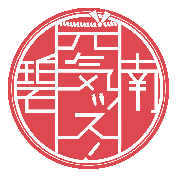 ◎日時　　　　令和６年７月２７日（土）午後１時～午後９時ごろ　　　　　　　　　※ 時間は活動内容によって異なります。◎活動場所　　元気ッス！へきなん会場内（市役所周辺または文化会館）◎募集内容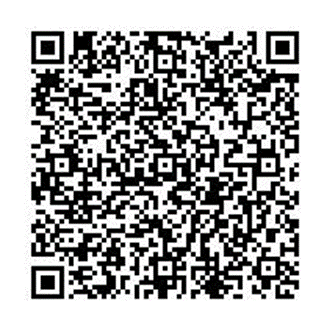 ◎説明会　　　令和６年６月２９日（土）午前１０時から（１時間程度）　　　　　　　　　碧南市役所２階　談話室　※ 募集内容 ①・②の方のみ　　　　　　　　　※ 欠席が多い場合には開催せずに個別に連絡いたします。◎申込み　　　あいち電子申請システムまたは下部申込書を記入し、碧南市役所地域協働課、文化会館、各公民館（西端公民館を除く）、農業者コミュニティセンター、南部・東部市民プラザに提出、または地域協働課にFAXにて提出。FAXの場合は、開庁時間（午前８時３０分～午後５時１５分）に　 地域協働課まで確認のお電話をお願いいたします。◎申込期間　　令和６年４月１５日（月）午前９時～６月１４日（金）午後５時◎その他　　　・食事、飲み物などは各自で準備して下さい。　　　　　　　　　・当日、Ｔシャツをお渡しします・当日、車でお越しの方は、一般来客用駐車場（碧南市立中央小学校等）をご利用下さい。・活動中の事故については、碧南市市民活動総合補償制度が利用できます。◎問合せ先　　元気ッス！へきなん市民会議事務局（碧南市地域協働課内）　　　　　　　　　〒４４７－８６０１　碧南市松本町２８番地　　　　　　　　　ＴＥＬ　0566-95-9872（直通）、ＦＡＸ　0566-41-5412元気ッス！へきなん　一般ボランティア申込書　　　　　（　個人　・　団体　）①ゴミ分別・会場清掃スタッフ分別コーナーでのゴミ分別指導・会場内のゴミ拾い②飛び入り連スタッフ飛び入り連について③翌日の会場周辺清掃の手伝い７月２８日（日）午前８時から２時間程度③翌日の会場周辺清掃の手伝い７月２８日（日）午前８時から２時間程度フリガナ人数（団体の場合）団体名・氏名団体名：代表者・個人氏名：団体名：代表者・個人氏名：人住所〒　　　-　　　　電話（携帯可）（　　　）　　　　-　　　　電話（携帯可）（　　　）　　　　-　　　　希望内容 　・　 ② 　・　 ③ 　6/29説明会出席　・　欠席TシャツサイズS（　　枚）・M（　　枚）・L（　　枚）・LL（　　枚）S（　　枚）・M（　　枚）・L（　　枚）・LL（　　枚）S（　　枚）・M（　　枚）・L（　　枚）・LL（　　枚）